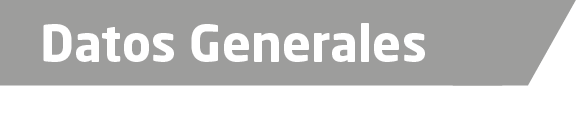 Nombre Canseco Jarquin OscarGrado de Escolaridad Licenciado en DerechoCédula Profesional (Licenciatura) 5526026Teléfono de Oficina 012323250878Correo Electrónico canseco500@hotmail.comDatos GeneralesFormación Académica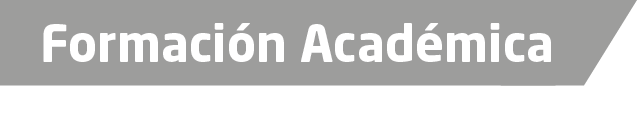 2001-2005Universidad Veracruzana 2003-2007Asistencia al ciclo de de conferencias de “LOS JUICIOS ORALES” Constancia expedida por  de justicia de la Nación de fecha veinticinco de mayo del año dos mil ocho.  Asistencia al Seminario de “DERECHO DE ACCESO A  TRANSPARENCIA Y RENDICIÓN DE CUENTAS” Constancia expedida por la universidad Cristóbal Colon y el Instituto Veracruzano De Acceso a  Pública.Constancia por participar en el curso los lineamientos para catalogar, clasificar y conservar los documentos y la organización de archivos expedida por la Secretaria de Gobierno de fecha trece de octubre del año dos mil nueve Constancia  por asistencia y participación en materia de delitos electorales Expedida por el Tribunal Electoral del Poder Judicial del Estadio de Veracruz de  fecha 25 de mayo del año dos mil doceConstancia por la participación en el seminario Derecho De Acceso A La Información Publica Transparencia Y Rendición De Cuentas  expedida por el Instituto Federal de Acceso a la Información Publica de fecha trece de diciembre del año dos mil ocho. Constancia por asistencia y participación en las jornadas de capacitación Judicial Electoral Expedida por el Tribunal Electoral del Poder Judicial del Estadio de Veracruz de  fecha 29 y 30 de marzo del año dos mil doce Constancia por participación y acreditación en el curso de capacitación de Derechos Humanos en el Nuevo Sistema Penal Acusatorio expedida por el Instituto de Formación Profesional dependiente de la Fiscalía General de Justicia del  Estado de Veracruz de fecha mayo del año dos mil catorce Constancia expedida por la Dirección de los Servicios Periciales en Coordinación con el Instituto de Formación Profesional dependiente de la Procuraduría General de Justicia del Estado de Veracruz por asistencia a la conferencia titulada Investigación Policial y Teoría del caso de fecha treinta y uno de octubre del año dos mil doce   Constancia expedida por la Procuraduría general de Justicia de Veracruz a través del Instituto de Formación Profesional del curso Especialización Sobre los Juicios Orales y Medios Alternativos de Solución de Conflictos de fecha octubre del dos mil onceConstancia expedida por la alianza estatal de la conferencia de Procuradores Generales de Justicia de los Estados Occidentales Unidos CWAG en la conferencia El Juicio Oral en Veracruz de fecha siete de mayo del año dos mil quince.Constancia expedida por Academia Regional de Seguridad Publica del Sureste Procuraduría General de Justicia del Estado de Veracruz Llave por haber acreditado el curso taller Sistema Procesal Penal Acusatorio y Oral para Agentes del Ministerio Publico validado por la SETEC Xalapa Enríquez Veracruz llave del año dos mil catorce.Constancia expedida por la Procuraduría general de Justicia de Veracruz a través del Instituto de Formación Profesional por la participación y acreditación del curso taller Estrategias de Litigación en el Juicio Oral y Aplicación del Proceso Penal Acusatoria de fecha Xalapa Enríquez Veracruz mayo del dos mil catorceConstancia expedida por el Colegio de Derecho y Juicios Orales el Instituto Williams Keembol y la Universidad Veracruzana  por haber concluido el curso Formador de Litigantes I Proceso Penal Acusatorio Nacional.Constancia expedida por el Gobierno de Veracruz y la Secretaria de la Salud por haber asistido al curso teórico Análisis del Procedimiento Técnico y legal en caso de donación de órganos, tejidos y células para trasplante y la participación del ministerio Publico de fecha veinte de junio del año dos mil catorce.  Trayectoria Profesional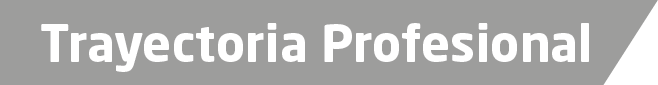                Administrativo adscrito a  de Planeación Evaluación y Control Educativo, perteneciente a  de Educación de Veracruz de octubre del dos mil ocho a abril del año dos mil nueve.                              Agente del Ministerio Publico Municipal de Colipa Veracruz del ocho de julio del año dos mil nueve a ocho de febrero del año dos mil diez.                Catedrático de diversas materias en la escuela Philadelpia de México en la ciudad de Xalapa Veracruz del año dos mil siete al año dos mil doce.                 Agente del Ministerio Publico Municipal de Atzalan Veracruz de ocho de febrero del año dos mil diez a julio del año dos mil once.               Agente del Ministerio Publico municipal de San Rafael Veracruz del julio del año dos mil once al dieciocho de marzo del año dos mil quince.              Fiscal con residencia en el Municipio de San Rafael Veracruz del diecinueve de marzo del año dos mil quince a la fecha.              Fiscal con residencia en el municipio de San Rafael Veracruz encargado del despacho de la fiscalía con residencia en el municipio de Nautla Veracruz en fecha diecinueve de octubre del año dos mil quince a la fecha.                   Catedrático en la Universidad Popular autónoma de Veracruz de la licenciatura de Derecho con sede en la localidad de Guadalupe Victoria Potrero Nuevo de San Rafael Veracruz del 2016 a la fecha.               Catedrático en la Universidad Popular autónoma de Veracruz de la licenciatura de Criminología y Criminalística con sede en el Municipio de Martínez de la Torre Veracruz de 2016 a la fecha Aréas de Conocimiento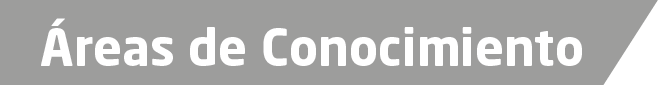 Derecho PenalDerecho ConstitucionalDerecho laboralDerecho Civil